                                                                                                                      “Azərbaycan Xəzər Dəniz Gəmiçiliyi”			                       			 	Qapalı Səhmdar Cəmiyyətinin 					       			“ 01 ”  Dekabr 2016-cı il tarixli		“216” nömrəli əmri ilə təsdiq edilmişdir.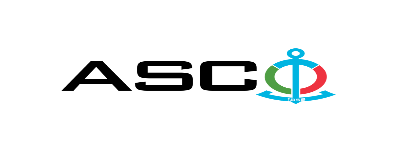 “Azərbaycan Xəzər Dəniz Gəmiçiliyi” Qapalı Səhmdar Cəmiyyəti  ASCO-nun struktur idarələrinə tələb olunan Yumşaq inventarların satın alınması məqsədilə açıq müsabiqə elan edir:Müsabiqə №AM122/2023(İddiaçı iştirakçının blankında)AÇIQ MÜSABİQƏDƏ İŞTİRAK ETMƏK ÜÇÜN MÜRACİƏT MƏKTUBU___________ şəhəri                                                                         “__”_______20_-ci il___________№           							                                                                                          ASCO-nun Satınalmalar Komitəsinin Sədricənab C.Mahmudluya,Hazırkı məktubla [iddiaçı podratçının tam adı göstərilir] (nin,nun,nın) ASCO tərəfindən “__________”ın satın alınması ilə əlaqədar elan edilmiş [iddiaçı tərəfindən müsabiqənin nömrəsi daxil edilməlidir]nömrəli açıq  müsabiqədə iştirak niyyətini təsdiq edirik.Eyni zamanda [iddiaçı podratçının tam adı göstərilir] ilə münasibətdə hər hansı ləğv etmə və ya müflislik prosedurunun aparılmadığını, fəaliyyətinin dayandırılmadığını və sözügedən satınalma müsabiqəsində iştirakını qeyri-mümkün edəcək hər hansı bir halın mövcud olmadığını təsdiq edirik. Əlavə olaraq, təminat veririk ki, [iddiaçı podratçının tam adı göstərilir] ASCO-ya aidiyyəti olan şəxs deyildir.Tərəfimizdən təqdim edilən sənədlər və digər məsələlərlə bağlı yaranmış suallarınızı operativ cavablandırmaq üçün əlaqə:Əlaqələndirici şəxs: Əlaqələndirici şəxsin vəzifəsi: Telefon nömrəsi: E-mail: Qoşma: İştirak haqqının ödənilməsi haqqında bank sənədinin əsli – __ vərəq.________________________________                                   _______________________                   (səlahiyyətli şəxsin A.A.S)                                                                                                        (səlahiyyətli şəxsin imzası)_________________________________                                                                  (səlahiyyətli şəxsin vəzifəsi)                                                M.Y.Qeyd: Mallar bir dəfəyə deyil il ərzində hissə hissə tədarük ediləcəkdir. Ödəniş şərti yalnız fakt üzrə qəbul olunur, digər şərtlər qəbul edilməyəcəkdir.Lot 1 üzrə texniki tələblər-Döşəyin qalınlığı minimum 24 sm olmalıdır, (10 cu bənd istisna olmaqla) Paket yay sistemi 1m² - 264 ədəd qalınlığı minimum 1,8 mm sərt materialdan,hər iki üzündə minimum süngər ( qubka) - 3sm , kənarlarında süngər ( qubka) minimum 10sm, bir nəfər üçün nəzərdə tutulan çəki -120 kq və döşəklərin en kəsiyinin nümunəsi təqdim edilməsi mütləqdir.                                        Texniki suallarla bağlı:Mahir İsayevTel: +99450 2921232E-mail:Mahir.İsayev@asco.azMürsəlov RasimTel: +99450 6754745E-mail:Rasim.mursalov@asco.az    Müsabiqədə qalib elan olunan iddiaçı şirkət ilə satınalma müqaviləsi bağlanmamışdan öncə ASCO-nun Satınalmalar qaydalarına uyğun olaraq iddiaçının yoxlanılması həyata keçirilir.     Həmin şirkət bu linkə http://asco.az/sirket/satinalmalar/podratcilarin-elektron-muraciet-formasi/ keçid alıb xüsusi formanı doldurmalı və ya aşağıdakı sənədləri təqdim etməlidir:Şirkətin nizamnaməsi (bütün dəyişikliklər və əlavələrlə birlikdə)Kommersiya hüquqi şəxslərin reyestrindən çıxarışı (son 1 ay ərzində verilmiş)Təsisçi hüquqi şəxs olduqda, onun təsisçisi haqqında məlumatVÖEN ŞəhadətnaməsiAudit olunmuş mühasibat uçotu balansı və ya vergi bəyannaməsi (vergi qoyma sistemindən asılı olaraq)/vergi orqanlarından vergi borcunun olmaması haqqında arayışQanuni təmsilçinin şəxsiyyət vəsiqəsiMüəssisənin müvafiq xidmətlərin göstərilməsi/işlərin görülməsi üçün lazımi lisenziyaları (əgər varsa)Qeyd olunan sənədləri təqdim etməyən və ya yoxlamanın nəticəsinə uyğun olaraq müsbət qiymətləndirilməyən şirkətlərlə müqavilə bağlanılmır və müsabiqədən kənarlaşdırılır. Müsabiqədə iştirak etmək üçün təqdim edilməli sənədlər:Müsabiqədə iştirak haqqında müraciət (nümunə əlavə olunur);İştirak haqqının ödənilməsi barədə bank sənədi;Müsabiqə təklifi; Malgöndərənin son bir ildəki (əgər daha az müddət fəaliyyət göstərirsə, bütün fəaliyyət dövründəki) maliyyə vəziyyəti barədə bank sənədi;Azərbaycan Respublikasında vergilərə və digər icbari ödənişlərə dair yerinə yetirilməsi vaxtı keçmiş öhdəliklərin, habelə son bir il ərzində (fəaliyyətini dayandırdığı müddət nəzərə alınmadan) vergi ödəyicisinin Azərbaycan Respublikasının Vergi Məcəlləsi ilə müəyyən edilmiş vəzifələrinin yerinə yetirilməməsi hallarının mövcud olmaması barədə müvafiq vergi orqanlarından arayış.İlkin mərhələdə müsabiqədə iştirak haqqında müraciət (imzalanmış və möhürlənmiş) və iştirak haqqının ödənilməsi barədə bank sənədi (müsabiqə təklifi istisna olmaqla) ən geci 29 sentyabr 2023-ci il, Bakı vaxtı ilə saat 17:00-a qədər Azərbaycan, rus və ya ingilis dillərində “Azərbaycan Xəzər Dəniz Gəmiçiliyi” Qapalı Səhmdar Cəmiyyətinin ( “ASCO” və ya “Satınalan təşkilat”) yerləşdiyi ünvana və ya Əlaqələndirici Şəxsin elektron poçtuna göndərilməlidir, digər sənədlər isə müsabiqə təklifi zərfinin içərisində təqdim edilməlidir.   Satın alınması nəzərdə tutulan mal, iş və xidmətlərin siyahısı (təsviri) əlavə olunur.İştirak haqqının məbləği və Əsas Şərtlər Toplusunun əldə edilməsi:Müsabiqədə iştirak etmək istəyən iddiaçılar aşağıda qeyd olunmuş məbləğdə iştirak haqqını ASCO-nun bank hesabına ödəyib (ödəniş tapşırığında müsabiqə keçirən təşkilatın adı, müsabiqənin predmeti dəqiq göstərilməlidir), ödənişi təsdiq edən sənədi birinci bölmədə müəyyən olunmuş vaxtdan gec olmayaraq ASCO-ya təqdim etməlidir. Bu tələbləri yerinə yetirən iddiaçılar satınalma predmeti üzrə Əsas Şərtlər Toplusunu elektron və ya çap formasında əlaqələndirici şəxsdən elanın IV bölməsində göstərilən tarixədək həftənin istənilən iş günü saat 09:00-dan 18:00-a kimi ala bilərlər.İştirak haqqının məbləği (ƏDV-siz):Lot1-50 Azn, Lot2-100 Azn.Iştirak haqqı manat və ya ekvivalent məbləğdə ABŞ dolları və AVRO ilə ödənilə bilər.  Hesab nömrəsi: İştirak haqqı ASCO tərəfindən müsabiqənin ləğv edilməsi halı istisna olmaqla, heç bir halda geri qaytarılmır.Müsabiqə təklifinin təminatı :Müsabiqə təklifi üçün təklifin qiymətinin azı 1 (bir) %-i həcmində bank təminatı (bank qarantiyası) tələb olunur. Bank qarantiyasının forması Əsas Şərtlər Toplusunda göstəriləcəkdir. Bank qarantiyalarının əsli müsabiqə zərfində müsabiqə təklifi ilə birlikdə təqdim edilməlidir. Əks təqdirdə Satınalan Təşkilat belə təklifi rədd etmək hüququnu özündə saxlayır. Qarantiyanı vermiş maliyyə təşkilatı Azərbaycan Respublikasında və/və ya beynəlxalq maliyyə əməliyyatlarında qəbul edilən olmalıdır. Satınalan təşkilat etibarlı hesab edilməyən bank qarantiyaları qəbul etməmək hüququnu özündə saxlayır.Satınalma müsabiqəsində iştirak etmək istəyən şəxslər digər növ təminat (akkreditiv, qiymətli kağızlar, satınalan təşkilatın müsabiqəyə dəvət sənədlərində göstərilmiş xüsusi hesabına  pul vəsaitinin köçürülməsi, depozitlər və digər maliyyə aktivləri) təqdim etmək istədikdə, təminat növünün mümkünlüyü barədə Əlaqələndirici Şəxs vasitəsilə əvvəlcədən ASCO-ya sorğu verməlidir və razılıq əldə etməlidir. Müqavilənin yerinə yetirilməsi təminatı satınalma müqaviləsinin qiymətinin 5 (beş) %-i məbləğində tələb olunur.Hazırki satınalma əməliyyatı üzrə Satınalan Təşkilat tərəfindən yalnız malların anbara təhvil verilməsindən sonra ödənişinin yerinə yetirilməsi nəzərdə tutulur, avans ödəniş nəzərdə tutulmamışdır.Müsabiqə təklifinin təqdim edilməsinin son tarixi və vaxtı:Müsabiqədə iştirak haqqında müraciəti və iştirak haqqının ödənilməsi barədə bank sənədini birinci bölmədə qeyd olunan vaxta qədər təqdim etmiş iştirakçılar, öz müsabiqə təkliflərini bağlı zərfdə (1 əsli və 1 surəti olmaqla) 05 oktyabr 2023-ci il, Bakı vaxtı ilə saat 17:00-a qədər ASCO-ya təqdim etməlidirlər.Göstərilən tarixdən və vaxtdan sonra təqdim olunan təklif zərfləri açılmadan geri qaytarılacaqdır.Satınalan təşkilatın ünvanı:Azərbaycan Respublikası, Bakı şəhəri, AZ1029 (indeks),Mikayıl Useynov 2, ASCO-nun Satınalmalar Komitəsi.Əlaqələndirici şəxs:Rahim AbbasovASCO-nun Satınalmalar Departameninin təchizat işləri üzrə mütəxəssisiTelefon nömrəsi: +99450 2740277Elektron ünvan: rahim.abbasov@asco.az, tender@asco.azHüquqi məsələlər üzrə:Telefon nömrəsi: +994 12 4043700 (daxili: 1262)Elektron ünvan: tender@asco.az Müsabiqə təklif zərflərinin açılışı tarixi, vaxtı və yeri:Zərflərin açılışı 06 oktyabr 2023-cü il tarixdə, Bakı vaxtı ilə saat 15:00-da  elanın V bölməsində göstərilmiş ünvanda baş tutacaqdır. Zərflərin açılışında iştirak etmək istəyən şəxslər iştirak səlahiyyətlərini təsdiq edən sənədi (iştirakçı hüquqi və ya fiziki şəxs tərəfindən verilmiş müvafiq etibarnamə) və şəxsiyyət vəsiqələrini müsabiqənin baş tutacağı tarixdən ən azı yarım saat qabaq Satınalan Təşkilata təqdim etməlidirlər.Müsabiqənin qalibi haqqında məlumat:Müsabiqə qalibi haqqında məlumat ASCO-nun rəsmi veb-səhifəsinin “Elanlar” bölməsində yerləşdiriləcəkdir.№Mal-materialın adı
  Ölçü vahidi Cəmi
Sertfikat tələbi№Mal-materialın adı
  Ölçü vahidi Cəmi
Sertfikat tələbiYumşaq inventarlar-Lot 11Yaylı döşək L 1950 x B 900x H 240 mm I;H4;120kq  ГОСТ 19917:2016/ГОСТ Р 57770-2017ədəd290Uyğunluq və gigiyenik sertfikatı2Yaylı döşək L 1900 x B 900 x H 240 mm I;H4;120kq  ГОСТ 19917:2016/ГОСТ Р 57770-2017ədəd250Uyğunluq və gigiyenik sertfikatı3Yaylı döşək 1950x700x240 mm  I;H4;120kq  ГОСТ 19917:2016/ГОСТ Р 57770-2017ədəd65Uyğunluq və gigiyenik sertfikatı4Yaylı döşək 2000x1600x240 mm I;H4;120kq  ГОСТ 19917:2016/ГОСТ Р 57770-2017ədəd2Uyğunluq və gigiyenik sertfikatı5Yaylı döşək 1950x950x240 mm I;H4;120kq  ГОСТ 19917:2016/ГОСТ Р 57770-2017ədəd4Uyğunluq və gigiyenik sertfikatı6Yaylı döşək L 1900 x B 800 x H 240 sm I;H4;120kq  ГОСТ 19917:2016/ГОСТ Р 57770-2017ədəd190Uyğunluq və gigiyenik sertfikatı7Yaylı döşək 1950x750x240 mm I;H4;120kq  ГОСТ 19917:2016/ГОСТ Р 57770-2017ədəd90Uyğunluq və gigiyenik sertfikatı8Yaylı döşək 1950x1150x240 mm I;H4;120kq  ГОСТ 19917:2016/ГОСТ Р 57770-2017ədəd22Uyğunluq və gigiyenik sertfikatı9Yaylı döşək 2000x900x240 mm I;H4;120kq  ГОСТ 19917:2016/ГОСТ Р 57770-2017ədəd10Uyğunluq və gigiyenik sertfikatı10Yaylı döşək 1900x850x200 mm I;H4;120kq  ГОСТ 19917:2016/ГОСТ Р 57770-2017ədəd36Uyğunluq və gigiyenik sertfikatıYumşaq inventarlar-Lot 21Yataq dəsti tək nəfərlik  100% pabıq parçadan  (mələfə 160 x 220 sm, yorğan uzu 160 x 220 sm,balış üzü  50 x 70 sm )  ГОСТ 31307-2005dəst5220Uyğunluq və gigiyenik sertfikatı2Çay dəsmalı  40 x 60 sm  (m² 20 qr)   ГОСТ 11027-2014ədəd3500Uyğunluq və gigiyenik sertfikatı3Yorğan yataq üçün 2  205x172 smədəd100Uyğunluq və gigiyenik sertfikatı4Yataq üstü yastıq  (balış) 68x68 sm ГОСТ Р 55857-2013 ədəd1200Uyğunluq və gigiyenik sertfikatı5Yastıq (balış) 50 х 70 sm   100% pambıq parçadan ГОСТ Р 55857-2013 ədəd700Uyğunluq və gigiyenik sertfikatı6Hamam dəsmalı 70 x 140 sm  (m² 380 qr) ГОСТ 11027-2014ədəd3700Uyğunluq və gigiyenik sertfikatı7Əl – üz dəsmalı  50 x 90 sm  (m² 380 qr)ГОСТ 11027-2014ədəd3700Uyğunluq və gigiyenik sertfikatı8Odeyal yataq üçün  160 x  210 sm  yun parçadan  ədəd1350Uyğunluq və gigiyenik sertfikatı